TORNEIG DE BASKET INCLUSIU. MODALITAT 3X3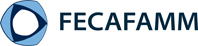 FITXA D’INSCRIPCIÓ. Heu d’omplir una única modalitat. Es necessari ser major d’edat per poder participar al torneig.Heu d’omplir la fitxa i enviar-la a a Francisco Muñoz abans del 15 de abril al següent correu electrònic: fmunoz@fecafamm.org Podeu fer consultes en el tlf 932721451.MODALITAT A: (Formar un equip propi. El nivell competitiu és totalment amateur)NOM DE L’EQUIP:NOM DELS PARTICIPANTS: (entre 3 i 5 persones)TLF:CORREU ELECTRÒNIC:MODALITAT B: (Formar part de l’equip d’un club)En aquesta modalitat es tracta de que puguis ser un més en l’equip d’un club social de salut mental, fins i tot, entrenant amb ells prèviament si tu vols i si el club social té disponibilitat. Si no ho podem organitzar, el mateix dia 7 formarem els equips abans de començar.NOM:POBLACIÓ ON VIUS:TLF:CORREU ELECTRÒNIC:OBSERVACIONS:MODALITAT C: (Voluntariat)En aquesta modalitat es tracta de que ens puguis ajudar en l’organització del campionat. Necessitem jutges de taula, àrbitres, monitors per dinamitzar jocs amb el públic relacionats amb el bàsquet, assistents d’organització, etc.NOM:TLF:CORREU ELECTRÒNIC:OBSERVACIONS: